         Ukeplan for 7. klasse – uke 11        	                           2016   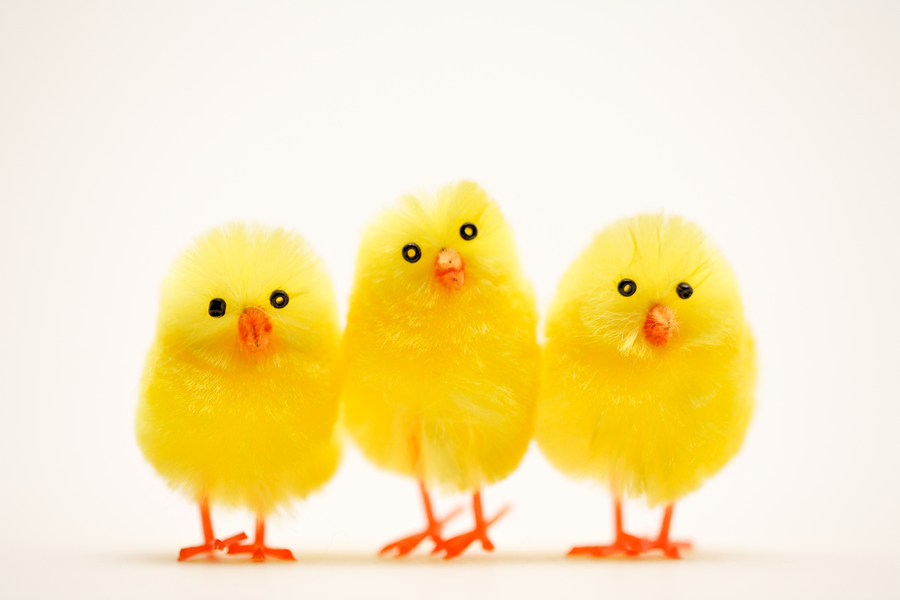 	   Respektmål: Jeg tar vare på egne og andres tingTlf: 51 33 61 60 (på skolen) 			Hjemmeside: http://www.minskole.no/malmheim  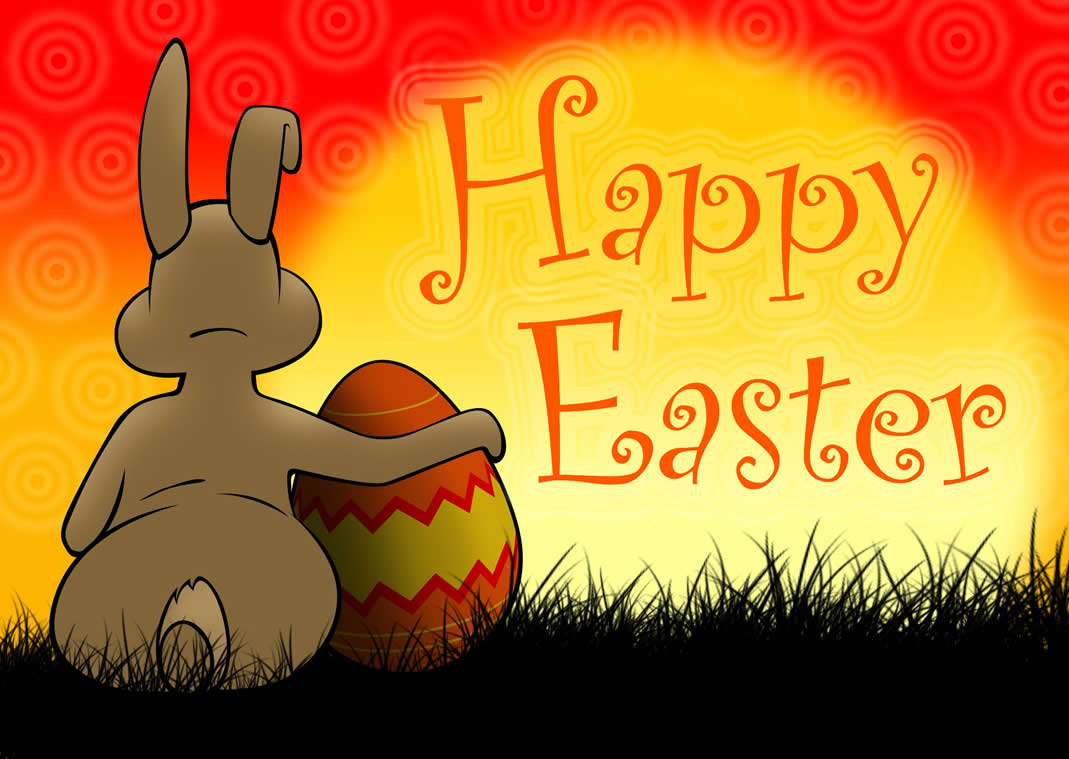 Lekser  Til tirsdagTil onsdagTil torsdagTil torsdagTil fredag Til fredag Les:Lesebok 7, s. 123-127.Vi skal jobbe med hele stykket om Jenna på skolen. Notér stikkord og tanker på gule lapper.Step 1, 2 og 3Les:Textbook s174 og 175.Skriv og lær glosene og de uregelrette verbeneLes:Lesebok 7 PLUSS, s.88-92.Notér stikkord og tanker underveis mens du leser.Samfunn: Les: Midgard s.146-147Skriv: Oppgave 2, 17 og 18, s.156. Svar i hele setninger, slik at vi skjønner hvilket spørsmål du svarer på.Husk gymtøy og gymsko Les Lesebok 7 PLUSS,s.93-97.Notér stikkord og tanker underveis mens du leser.Engelsk :Les textbook s.176 og 177.Step 1: les minst s.176.Workbook s.142 og 143.Husk gymtøy og gymsko Les Lesebok 7 PLUSS,s.93-97.Notér stikkord og tanker underveis mens du leser.Engelsk :Les textbook s.176 og 177.Step 1: les minst s.176.Workbook s.142 og 143.Husk gymtøy og gymsko Les:Lesebok 7 PLUSS,s.86 og 87.Du skal øve deg på å lese dette diktet høyt og med god innlevelse Les:Lesebok 7 PLUSS,s.86 og 87.Du skal øve deg på å lese dette diktet høyt og med god innlevelse Ukelekser:Til tirsdag - Matte: forbered deg til halvårsprøve i matematikk. Ta med Multi 7a og permen med vurderinger hjem. Arbeid med oppgaver du trenger å øve på på multi nettsider – minimum 30 minutt.  Til torsdag – Naturfag: Gjør et intervju med mor/far/bestemor/bestefar/oldemor/oldefar om deres energidagbok. Bruk skjemaet vi arbeidet med på mandag.Ukelekser:Til tirsdag - Matte: forbered deg til halvårsprøve i matematikk. Ta med Multi 7a og permen med vurderinger hjem. Arbeid med oppgaver du trenger å øve på på multi nettsider – minimum 30 minutt.  Til torsdag – Naturfag: Gjør et intervju med mor/far/bestemor/bestefar/oldemor/oldefar om deres energidagbok. Bruk skjemaet vi arbeidet med på mandag.Ukelekser:Til tirsdag - Matte: forbered deg til halvårsprøve i matematikk. Ta med Multi 7a og permen med vurderinger hjem. Arbeid med oppgaver du trenger å øve på på multi nettsider – minimum 30 minutt.  Til torsdag – Naturfag: Gjør et intervju med mor/far/bestemor/bestefar/oldemor/oldefar om deres energidagbok. Bruk skjemaet vi arbeidet med på mandag.Ukelekser:Til tirsdag - Matte: forbered deg til halvårsprøve i matematikk. Ta med Multi 7a og permen med vurderinger hjem. Arbeid med oppgaver du trenger å øve på på multi nettsider – minimum 30 minutt.  Til torsdag – Naturfag: Gjør et intervju med mor/far/bestemor/bestefar/oldemor/oldefar om deres energidagbok. Bruk skjemaet vi arbeidet med på mandag.Ukelekser:Til tirsdag - Matte: forbered deg til halvårsprøve i matematikk. Ta med Multi 7a og permen med vurderinger hjem. Arbeid med oppgaver du trenger å øve på på multi nettsider – minimum 30 minutt.  Til torsdag – Naturfag: Gjør et intervju med mor/far/bestemor/bestefar/oldemor/oldefar om deres energidagbok. Bruk skjemaet vi arbeidet med på mandag.Ukelekser:Til tirsdag - Matte: forbered deg til halvårsprøve i matematikk. Ta med Multi 7a og permen med vurderinger hjem. Arbeid med oppgaver du trenger å øve på på multi nettsider – minimum 30 minutt.  Til torsdag – Naturfag: Gjør et intervju med mor/far/bestemor/bestefar/oldemor/oldefar om deres energidagbok. Bruk skjemaet vi arbeidet med på mandag.Øv på…Øv på…Engelsk: Gloser: Alle glosene i margene s.174 og 175.Uregelrette verb: to speak, to spell, to spend, to spill, to spitEngelsk: Gloser: Alle glosene i margene s.174 og 175.Uregelrette verb: to speak, to spell, to spend, to spill, to spitEngelsk: Gloser: Alle glosene i margene s.174 og 175.Uregelrette verb: to speak, to spell, to spend, to spill, to spitEngelsk: Gloser: Alle glosene i margene s.174 og 175.Uregelrette verb: to speak, to spell, to spend, to spill, to spitEngelsk: Gloser: Alle glosene i margene s.174 og 175.Uregelrette verb: to speak, to spell, to spend, to spill, to spitEngelsk: Gloser: Alle glosene i margene s.174 og 175.Uregelrette verb: to speak, to spell, to spend, to spill, to spitMål i engelsk: Jeg kan samtale om Global Warming på engelskMål i norsk: Jeg kan lese et dikt høyt og med innlevelse for et publikum.Mål i matte: Jeg kan måle og regne ut omkrets, areal og volum av geometriske figurer.Mål i engelsk: Jeg kan samtale om Global Warming på engelskMål i norsk: Jeg kan lese et dikt høyt og med innlevelse for et publikum.Mål i matte: Jeg kan måle og regne ut omkrets, areal og volum av geometriske figurer.Mål i engelsk: Jeg kan samtale om Global Warming på engelskMål i norsk: Jeg kan lese et dikt høyt og med innlevelse for et publikum.Mål i matte: Jeg kan måle og regne ut omkrets, areal og volum av geometriske figurer.Mål i engelsk: Jeg kan samtale om Global Warming på engelskMål i norsk: Jeg kan lese et dikt høyt og med innlevelse for et publikum.Mål i matte: Jeg kan måle og regne ut omkrets, areal og volum av geometriske figurer.Mål i engelsk: Jeg kan samtale om Global Warming på engelskMål i norsk: Jeg kan lese et dikt høyt og med innlevelse for et publikum.Mål i matte: Jeg kan måle og regne ut omkrets, areal og volum av geometriske figurer.Mål i engelsk: Jeg kan samtale om Global Warming på engelskMål i norsk: Jeg kan lese et dikt høyt og med innlevelse for et publikum.Mål i matte: Jeg kan måle og regne ut omkrets, areal og volum av geometriske figurer.Informasjon uke 11Vi gjør oss ferdige med emnet Sorg, og begynner på nytt emne Venn og Uvenn i Lesebok pluss. Et veldig viktig emne!Engelsk: Nytt kap, The science of nature. Mer om Oceania. Vi starter litt bak i kap der det handler om forurensing, siden vi holder på med dette i Samfunn og.Samfunn: Forbruk og forurensing. Et kjempeaktuelt emne!Naturfag: Vi jobber med emnet energi.Matematikk: Denne uka jobber vi med omkrets, areal og volum.  Det blir halvårsprøve på tirsdagen.Kunst og håndverk: vi har startet med et nytt prosjekt – vi skal lage en lampeskjerm med geometriske former.Vi ønsker dere alle en god påskeferie uten brukne armer og beinInformasjon uke 11Vi gjør oss ferdige med emnet Sorg, og begynner på nytt emne Venn og Uvenn i Lesebok pluss. Et veldig viktig emne!Engelsk: Nytt kap, The science of nature. Mer om Oceania. Vi starter litt bak i kap der det handler om forurensing, siden vi holder på med dette i Samfunn og.Samfunn: Forbruk og forurensing. Et kjempeaktuelt emne!Naturfag: Vi jobber med emnet energi.Matematikk: Denne uka jobber vi med omkrets, areal og volum.  Det blir halvårsprøve på tirsdagen.Kunst og håndverk: vi har startet med et nytt prosjekt – vi skal lage en lampeskjerm med geometriske former.Vi ønsker dere alle en god påskeferie uten brukne armer og beinInformasjon uke 11Vi gjør oss ferdige med emnet Sorg, og begynner på nytt emne Venn og Uvenn i Lesebok pluss. Et veldig viktig emne!Engelsk: Nytt kap, The science of nature. Mer om Oceania. Vi starter litt bak i kap der det handler om forurensing, siden vi holder på med dette i Samfunn og.Samfunn: Forbruk og forurensing. Et kjempeaktuelt emne!Naturfag: Vi jobber med emnet energi.Matematikk: Denne uka jobber vi med omkrets, areal og volum.  Det blir halvårsprøve på tirsdagen.Kunst og håndverk: vi har startet med et nytt prosjekt – vi skal lage en lampeskjerm med geometriske former.Vi ønsker dere alle en god påskeferie uten brukne armer og beinInformasjon uke 11Vi gjør oss ferdige med emnet Sorg, og begynner på nytt emne Venn og Uvenn i Lesebok pluss. Et veldig viktig emne!Engelsk: Nytt kap, The science of nature. Mer om Oceania. Vi starter litt bak i kap der det handler om forurensing, siden vi holder på med dette i Samfunn og.Samfunn: Forbruk og forurensing. Et kjempeaktuelt emne!Naturfag: Vi jobber med emnet energi.Matematikk: Denne uka jobber vi med omkrets, areal og volum.  Det blir halvårsprøve på tirsdagen.Kunst og håndverk: vi har startet med et nytt prosjekt – vi skal lage en lampeskjerm med geometriske former.Vi ønsker dere alle en god påskeferie uten brukne armer og beinInformasjon uke 11Vi gjør oss ferdige med emnet Sorg, og begynner på nytt emne Venn og Uvenn i Lesebok pluss. Et veldig viktig emne!Engelsk: Nytt kap, The science of nature. Mer om Oceania. Vi starter litt bak i kap der det handler om forurensing, siden vi holder på med dette i Samfunn og.Samfunn: Forbruk og forurensing. Et kjempeaktuelt emne!Naturfag: Vi jobber med emnet energi.Matematikk: Denne uka jobber vi med omkrets, areal og volum.  Det blir halvårsprøve på tirsdagen.Kunst og håndverk: vi har startet med et nytt prosjekt – vi skal lage en lampeskjerm med geometriske former.Vi ønsker dere alle en god påskeferie uten brukne armer og beinInformasjon uke 11Vi gjør oss ferdige med emnet Sorg, og begynner på nytt emne Venn og Uvenn i Lesebok pluss. Et veldig viktig emne!Engelsk: Nytt kap, The science of nature. Mer om Oceania. Vi starter litt bak i kap der det handler om forurensing, siden vi holder på med dette i Samfunn og.Samfunn: Forbruk og forurensing. Et kjempeaktuelt emne!Naturfag: Vi jobber med emnet energi.Matematikk: Denne uka jobber vi med omkrets, areal og volum.  Det blir halvårsprøve på tirsdagen.Kunst og håndverk: vi har startet med et nytt prosjekt – vi skal lage en lampeskjerm med geometriske former.Vi ønsker dere alle en god påskeferie uten brukne armer og bein